Advice from an Educational Setting to support a Parental Education, Health and Care Needs Assessment (EHCNA) Request. UPDATED JANUARY 2023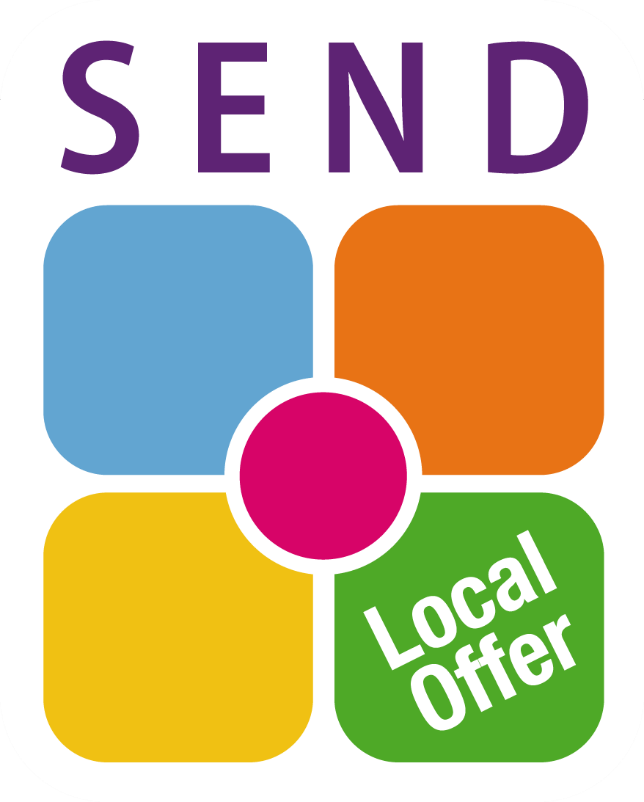 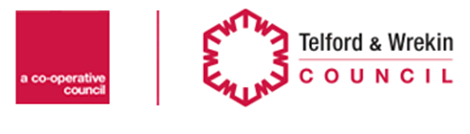 Child/Young Person’s Details *compulsoryContact Details:Child/Young Person’s main home address *(If parents live separately and the child/young person spends time living with both parents, the address must be the address where the child/young person lives for more than 50% of the year.)Is the above address a carer(s) address?	YES / NOIf YES, name of Carer(s):_________________________________________Is the child/young person in the care of Social Services?	YES / NOIf YES:Parent / Guardian Details (1) ^Parent / Guardian’s Address, if different from child/young person ^Parent / Guardian Details (2) *Parent / Guardian’s Address, if different from child/young person and/or different from Parent (1) *If YES, please give details below.
Placement History If a preschool request does the child attend more than one setting? YES / NOIs the child accessing 30 hours free childcare in nursery? 		YES / NOIs this child/young person registered or taught predominantly outside of his/her chronological year group?	YES / NOIf YES, please give details:Brief Summary detailing pupils presenting needsIn no more than 200 words please provide a brief description of the needs of the child, information about what you have already done to support the child or young person and what outcome is being sought should an EHC plan be issued (i.e. additional funding, consideration of alternative placement for example).Indicator 1 - Description of Need (compulsory*)Are there any other known significant factors relating to their SEN?  If yes attach copies of relevant information/adviceHealth				Yes 	No  	Home Circumstances	Yes 	No 	Attendance			Yes 	No 	Social Relationships	Yes 	No 	Please provide a brief description of need (no longer than 500 words) about the nature, extent and context of the child or young person’s special educational need and impact on access to the curriculum. You must use Telford and Wrekin’s published criteria (see Appendix B) to show that the need is significantly greater than other learners of the same age and is likely to be long term.  For ease, the criteria has been coded and you should make reference to those codes in your description.  Published criteria can also be found at www.telfordsend.org.uk 
Indicator 2 – The graduated approachPlease describe the support that has been put in place over time to meet the child or young person’s special educational need.Please provide an explanation of the actions you have already taken to meet the child or young person’s special educational need.  You need to include detail of when SEN support was first initiated and how many cycles of Assess, Plan, Do, Review (APDR) have happened.   You can use the tables below to describe your APDR cycles or you are able to include recent (i.e. not older than 12 months) individual learner support plans/provision maps to evidence your graduated approach.  Don’t forget these must show the child’s targets and be amended in light of previous cycles of APDR.  The most recent individual learner support plans/provision maps must show evidence of how you have drawn on more specialist expertise from outside professionals. 
How to fill out the APDR tables belowAPDR cycle 1

APDR cycle 2APDR cycle 3
APDR cycle 4
Please add or delete as many APDR cycles as appropriate.  Please remember there is not a specified amount of cycles or a set timeframe before a request for an EHC assessment can be made, although in the majority of cases a number of successive cycles is expected.Indicator 3 – Use of external professionalsIt is likely that you have already specified some outside agencies that have been involved with the child in part 6 when detailing your graduated approach.  Please use the table below to specify all professionals that have been involved with the child or young person.Previous and current support from outside agencies
Please include a copy of any written feedback (within the last 12 months) that has been provided by those professionals.Indicator 4 – ProvisionCurrent support providedAll mainstream schools, settings and colleges are provided with resources to support children/young people with additional needs, including pupils with SEN and disabilities and schools are expected to fund up to £6000 to support those with special educational needs (section 11, Schools and Early Years Finance Regulations, 2015).  Please identify the provision made from the school / colleges delegated budget).  Additional support required – list what additional support is required over and above that already provided. This should be based on recommendations of the outside professionals you have been working with during the graduated approach.*NB: Schools can include their own documentation (scanned provision map/spreadsheet etc.) to evidence the costed provision.  This must show annual costs.Attainment data/progress over timePlease provide the child or young person’s attainment data and how that compares to the expectation for children of the same age.  Please use the most relevant table depending on the child/young person’s age.Level of ProgressPlease provide details of last 3 years’ progress, where you are able, and information with regards to the school’s method of tracking progress.You must explain your setting’s tracking system as they are now all unique.  You must show us the ‘whole scale’ and it must be clear how far behind the child is, relating to the curriculum, compared to peers of the same age. Top Tip:  Do not state ‘below age related expectation’ as this does not specify how far below the child is performing in comparison to their peers.Qualifications achieved to date:(GCSEs, ASDAN, A levels, BTEC etc.)History of Test Data:Test data must be included in chronological order.Standardised scores and percentiles must be given.Part 10 Attendance data At least 3 years attendance data should be provided where available.Setting declarationThe contents of this referral have been shared with parents/carersAll parts of this form have been completed in fullThis form has been completed by:Signed(Head Teacher / Owner / Manager / Principal)                         Date:  Signed(SENCo)                                                                                       Date:Surname* Surname* Surname* Forename* Forename* Forename* Middle NamesMiddle NamesMiddle NamesDate of Birth*Date of Birth*Date of Birth*Gender*Gender*Home Language*Home Language*Home Language*ReligionReligionInterpreter needed?Interpreter needed?Interpreter needed?UPN*ULN*NHS No.NHS No.NHS No.Ethnicity*Please tickPlease tickAsian – BangladeshiMixed – White & Black CaribbeanAsian – IndianOther Asian BackgroundAsian – PakistaniOther Black BackgroundBlack – AfricanOther Mixed BackgroundBlack – CaribbeanOther White BackgroundChineseTraveller of Irish HeritageGypsy/RomaWhite BritishMixed – White & AsianWhite IrishMixed – White & Black AfricanOtherRefusedFlat/Apartment Name or NumberHouse Name / Number*Street Name*LocalityTown*County*Postcode*Telephone*Local Authority with Parental Responsibility*Name of Social Worker*Address including postcode*Telephone Number*E-mail Address*TitleSurnameForename
Relationship to Child/Young Person
Relationship to Child/Young Person
Relationship to Child/Young Person
Relationship to Child/Young PersonMobile Telephone NoMobile Telephone NoMobile Telephone NoMobile Telephone NoWork Telephone NoWork Telephone NoWork Telephone NoWork Telephone NoPrivate E-mail AddressPrivate E-mail AddressPrivate E-mail AddressPrivate E-mail AddressFlat/Apartment Name or NumberHouse Name / Number*Street Name*LocalityTown*County*Postcode*Telephone*TitleSurnameForenameRelationship to Child/Young PersonRelationship to Child/Young PersonRelationship to Child/Young PersonRelationship to Child/Young PersonMobile Telephone NoMobile Telephone NoMobile Telephone NoMobile Telephone NoWork Telephone NoWork Telephone NoWork Telephone NoWork Telephone NoPrivate E-mail AddressPrivate E-mail AddressPrivate E-mail AddressPrivate E-mail AddressFlat/Apartment Name or NumberHouse Name / NumberStreet NameLocalityTownCountyPostcodeTelephoneAre there any other adults with parental responsibility for this child/young person?YES / NOTitle:Title:Forename:Forename:Surname:Surname:Address:Address:Contact:Contact:Do parents have any access issues e.g. disability, a literacy barrierYesNoIf yes please provide details of any reasonable adjustments that the LA will need to take into account to support the family through this process.If yes please provide details of any reasonable adjustments that the LA will need to take into account to support the family through this process.If yes please provide details of any reasonable adjustments that the LA will need to take into account to support the family through this process.Current School/SettingState Date Previous School/Setting(s)Start Date Date off roll Reason for the moveBroad Area of Need*Please indicate your identified primary area of need using 1.  Please then indicate any other areas of need in rank order of importance from 2 to 4, where appropriate.  You do not need to rank an area of need that does not apply to the child/young person.Broad Area of Need*Please indicate your identified primary area of need using 1.  Please then indicate any other areas of need in rank order of importance from 2 to 4, where appropriate.  You do not need to rank an area of need that does not apply to the child/young person.Broad Area of Need*Please indicate your identified primary area of need using 1.  Please then indicate any other areas of need in rank order of importance from 2 to 4, where appropriate.  You do not need to rank an area of need that does not apply to the child/young person.Broad Area of Need*Please indicate your identified primary area of need using 1.  Please then indicate any other areas of need in rank order of importance from 2 to 4, where appropriate.  You do not need to rank an area of need that does not apply to the child/young person.Broad Area of Need*Please indicate your identified primary area of need using 1.  Please then indicate any other areas of need in rank order of importance from 2 to 4, where appropriate.  You do not need to rank an area of need that does not apply to the child/young person.Cognition and LearningCommunication and InteractionSocial, Emotional and Mental HealthSensory and/or PhysicalSensory and/or PhysicalPrimary Area of Need*Please provide more specificity by Primary areas of need that apply, again using a ranking order with 1 showing the primary area of need. If an additional need is recorded this should be ranked 2.
Primary Area of Need*Please provide more specificity by Primary areas of need that apply, again using a ranking order with 1 showing the primary area of need. If an additional need is recorded this should be ranked 2.
Primary Area of Need*Please provide more specificity by Primary areas of need that apply, again using a ranking order with 1 showing the primary area of need. If an additional need is recorded this should be ranked 2.
Primary Area of Need*Please provide more specificity by Primary areas of need that apply, again using a ranking order with 1 showing the primary area of need. If an additional need is recorded this should be ranked 2.
Primary Area of Need*Please provide more specificity by Primary areas of need that apply, again using a ranking order with 1 showing the primary area of need. If an additional need is recorded this should be ranked 2.
Specific learning difficultiesSpecific learning difficultiesSpecific learning difficultiesSpecific learning difficultiesModerate learning difficultiesModerate learning difficultiesModerate learning difficultiesModerate learning difficultiesSevere learning difficultiesSevere learning difficultiesSevere learning difficultiesSevere learning difficultiesProfound and multiple learning difficultiesProfound and multiple learning difficultiesProfound and multiple learning difficultiesProfound and multiple learning difficultiesSocial Emotional and Mental HealthSocial Emotional and Mental HealthSocial Emotional and Mental HealthSocial Emotional and Mental HealthSpeech language and communication needsSpeech language and communication needsSpeech language and communication needsSpeech language and communication needsHearing impairmentHearing impairmentHearing impairmentHearing impairmentVisual impairmentVisual impairmentVisual impairmentVisual impairmentMulti-sensory impairmentMulti-sensory impairmentMulti-sensory impairmentMulti-sensory impairmentPhysical disabilityPhysical disabilityPhysical disabilityPhysical disabilityAutistic Spectrum DisorderAutistic Spectrum DisorderAutistic Spectrum DisorderAutistic Spectrum DisorderOther difficultyOther difficultyOther difficultyOther difficultyWhat did you do?For how long?What was the impact? What did you do next?This should include detail about what you are targeting and what intervention you put in place.When did this begin and when did it end?How much progress did the child make compared to where they started?What worked? What did not? Did you change targets or the intervention?  Did you change the frequency of intervention?  Did you seek more specialist input?What did you do?For how long?What was the impact? What did you do next?What did you do?For how long?What was the impact? What did you do next?What did you do?For how long?What was the impact? What did you do next?What did you do?For how long?What was the impact? What did you do next?ServiceName of professional and contact detailsDate of visit, assessment or interventionOutcome (e.g. advice, assessment, discharge)Educational PsychologyLSATBSATSpeech and LanguageOTPhysiotherapyCAMHSSISEYQTOther Type of provision with staff to pupil ratio (in class, small group, 1:1)Objective of provisionFrequency & DurationDelivered byStart dateAnnual CostAnnual CostAnnual CostAnnual CostAnnual CostAnnual CostType of provision with staff to pupil ratio (in class, small group, 1:1)Objective of provisionFrequency & DurationRecommended by which outside professional?Start datePredicted
Annual CostAnnual CostAnnual CostAnnual CostAnnual CostAnnual CostEarly Years Foundation Stage Curriculum Levels:Date of Assessment:Personal Social and Emotional DevelopmentCommunication and LanguagePhysical DevelopmentChild’s attainment levelWhere would a child of the same age be expected to attain and how far below is the child?Where would a child of the same age be expected to attain and how far below is the child?Where would a child of the same age be expected to attain and how far below is the child?Where would a child of the same age be expected to attain and how far below is the child?Key stage 1/2 Current  Attainment DateNC YearEnglish ReadingEnglish WritingMathsPhonics and or SPaGWhere would a child of the same age be expected to attain and how far below is the child?Where would a child of the same age be expected to attain and how far below is the child?Where would a child of the same age be expected to attain and how far below is the child?Where would a child of the same age be expected to attain and how far below is the child?Where would a child of the same age be expected to attain and how far below is the child?Key stage 3/4 Current  Attainment DateNC YearEnglishMathsScienceOther:  Please specifyWhere would a child of the same age be expected to attain and how far below is the child?Where would a child of the same age be expected to attain and how far below is the child?Where would a child of the same age be expected to attain and how far below is the child?Where would a child of the same age be expected to attain and how far below is the child?Where would a child of the same age be expected to attain and how far below is the child?QualificationGrade AchievedDate AchievedName of TestDateStandardised scorePercentileDateStandardised scorePercentileDateStandardised scorePercentileEducational SettingDates (from-to)Percentage attendanceName:Job title: